Doç. Dr. LEYLA KARADENİZ BİLGİNÖZGEÇMİŞ DOSYASI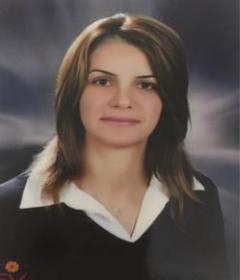 KİŞİSEL BİLGİLEREĞİTİM BİLGİLERİLisans, DOKUZ EYLÜL ÜNİVERSİTESİ, TIP FAKÜLTESİ, 1987-1993Tıpta Uzmanlık, SB, İSTANBUL ZEYNEP KAMİL KADIN ve ÇOCUK HASTALIKLARI EĞİTİM ve ARAŞTIRMA HASTANESİ, Çocuk Sağlığı ve Hastalıkları, 1993-1997Tıpta Uzmanlık (Yan dal), İSTANBUL ÜNİVERSİTESİ, İSTANBUL TIP FAKÜLTESİ, Neonatoloji, 2002-2005YAPTIĞI TEZLERTıpta Uzmanlık, "NEONATAL İNDİREKT HİPERBİLİRUBİNEMİLİ YENİDOĞANLARDA NÖROLOJİK PROGNOZ", SB, İSTANBUL ZEYNEP KAMİL KADIN ve ÇOCUK HASTALIKLARI EĞİTİM ve ARAŞTIRMA HASTANESİ, 1997Tıpta Uzmanlık(Yan dal), " PREEKLAMPTİK ANNE BEBEKLERİNİN KORDON KANI KARDİYAK TROPONİN T vePROTEİNE BAĞLI OLMAYAN DEMİR DÜZEYLERİ", İSTANBUL ÜNİVERSİTESİ, İSTANBUL TIP FAKÜLTESİ, 2007SERTİFİKALARNeonatal Lung Utrasound Course (8-9 Kasım 2019, İstanbul)Yenidoğan doku perfüzyonu monitörizasyonu toplantısı (24 Mart 2018, İstanbul)Eğiticinin Eğitimi (24-28 Şubat 2014, SB, İstanbul Bakırköy Dr. Sadi Konuk Eğitim ve Araştırma Hastanesi)Anne sütü ile beslenmede danışmanlık (8-10 Şubat 2005, İstanbul Üniversitesi, İstanbul)Solunum sıkıntılı preterm yenidoğanlarda erken nazal CPAP kullanımı eğitimi (18 Mayıs 2004-18 Haziran 2004,Karolinska, Huddinge & Södersjukhuset Hospitals, Stockholm, Sweden)Neonatal Resüsitasyon programı eğitimci eğitimi (3 Aralık 2001, İstanbul)Neonatal Resüsitasyon ve ventilasyon tedavisi eğitimi (1 Aralık 2000-1 Mart 2001, Children’s Hospital Medical Center, Cincinnati, Ohio, USA)YABANCI DİLLERİngilizce, İyiAKADEMİK ÜNVANLAR/GÖREVLERDoçent Dr. İSTANBUL ÜNİVERSİTESİ, İstanbul Tıp Fakültesi, 2020-Doçent Dr. SAĞLIK BİLİMLERİ ÜNİVERSİTESİ, Ümraniye Eğitim ve Araştırma Hastanesi, 2014-2020 Doçent Dr. SB, İstanbul, Bakırköy Dr. Sadi Konuk Eğitim ve Araştırma Hastanesi, 2012-2014Neonatoloji Uzmanı, SB, Ankara Çocuk Sağlığı ve Hastalıkları Hematoloji ve Onkoloji Eğitim ve Araştırma Hastanesi, 2010-2012Neonatoloji Uzmanı, SB, İstanbul, Göztepe Eğitim ve Araştırma Hastanesi, 2009-2010 Neonatoloji Uzmanı, SB, Erzurum, Nenehatun Kadın Doğum Hastanesi, 2007-2008Neonatoloji Uzmanı, SB, İstanbul, Zeynep Kamil Kadın ve Çocuk Hastalıkları Eğitim ve Araştırma Hastanesi, 2005-2007Neonatoloji Yan dal Asistanı, İSTANBUL ÜNİVERSİTESİ, İstanbul Tıp Fakültesi, 2002-2005Pediatri Uzmanı, SB, İstanbul, Zeynep Kamil Kadın ve Çocuk Hastalıkları Eğitim ve Araştırma Hastanesi,1998-2002Pediatri Asistanı, SB, İstanbul, Zeynep Kamil Kadın ve Çocuk Hastalıkları Eğitim ve Araştırma Hastanesi,1993-1997MESLEKİ VE İDARİ DENEYİMYenidoğan Yoğun Bakım Ünitesi Sorumlusu, SB, Erzurum Nenehatun Kadın Doğum Hastanesi, 2007-2008Yenidoğan Yoğun Bakım Ünitesi Sorumlusu, SB, Ümraniye Eğitim Araştırma Hastanesi, 2014-2017Yenidoğan Yoğun Bakım Ünitesi Eğitim Sorumlusu, SB, Ümraniye Eğitim Araştırma Hastanesi, 2017-2020 İstanbul Üniversitesi, İstanbul Tıp Fakültesi, Çocuk Sağlığı ve Hastalıkları ABD, Öğretim Üyesi, 2020-ARAŞTIRMA ALANLARINeonatolojiYÖNETİLEN TEZLERPDA kapatma tedavisi uygulanan prematüre bebeklerde parasetamol ve ibuprofenin yan etkilerinin karşılaştırılmasıTerm yenidoğan bebeklerde akut ağrı tedavisinde kullanılan farmakolojik olmayan yöntemlerin değerlendirilmesi Yenidoğan döneminde hipoglisemik konvülziyon öyküsü olan term yenidoğanların nörogelişimsel açıdan değerlendirilmesi El antiseptiği kokusunun preterm yenidoğanlarda kardiyorespiratuar stabilizasyon ve stres düzeyine etkisi (yüksek lisans tezi)Preterm bebeklerde yatış pozisyonun gastrik rezidü üzerine etkisi (yüksek lisans tezi)SCI,SSCI, AHCI INDEXLERİNE GİREN DERGİLERDE YAYINLANAN MAKALELERY. Yilmaz, L. Karadeniz, F. Yildiz, S.Y. Degirmenci, A. Say. Neurological prognosis in term newborns with neonatal indirect hyperbilirubinemia. Indian Pediatr. 2001 Feb;38(2):165-8.Y. Yilmaz, G. Alper, G. Kilicoglu, L. Celik, L. Karadeniz, S.Y. Degirmenci. Magnetic resonance imaging findings in patients with severe neonatal indirect hyperbilirubinemia. J Child Neurol. 2001 Jun;16(6):452-5.Y. Yilmaz, S. Degirmenci, F. Aktas, S. Külekci, A. Ciprut, S. Yuksel, F. Yildiz, L. Karadeniz, A. Say. Prognostic value of auditory brainstem response for neurologic outcome in patients with neonatal indirect hyperbilirubinemia. J Child Neurol. 2001 Oct;16(10):772-5.L. Karadeniz, A. Coban, Z. Ince, U. Turkoglu, G. Can. Cord blood cardiac troponin T and non protein-bound iron levels in newborns of pre-eclamptic mothers. Neonatology. 2010 Jun;97(4):305-10.,L. Karadeniz Bilgin, F. Akcay, K. Altinkaynak, H. Altindag. Hypernatremia in Breastfed Newborns: a Review of 149 Cases. J Trop Pediatr. 2012;58 (4):332-4.S. Unal, L. Bilgin, M. Gunduz, N. Uncu, MN. Azili, T. Tiryaki. The implementation of neonatal peritoneal dialysis in a clinical setting. J Matern Fetal Neonatal Med. 2012;25(10):2111-4.S. Unal, F. Ekici, İİ. Cetin, L. Bilgin. Heparin infusion to prevent umbilical venous catheter related thrombosis in neonates. Thromb Res. 2012;130(5):725-8.G. Can, L. Bilgin, B. Tatli, R, Saydam, A. Coban, Z. İnce. Morbidity in early adulthood among low-risk very low birth weight children in Turkey: a preliminary study. Turk J Pediatr. 2012;54(5):458-64.L. Bilgin, S. Unal, M. Gunduz, N. Uncu, T. Tiryaki. Utility of peritoneal dialysis in neonates affected by inborn errors of metabolism. J Paediatr Child Health. 2014 Jul;50(7):531-5.S. Unal, A. Kaya, L. Bilgin, E. Mısırlıoglu, CN. Kocabaş Wheezing, asthma, and atopy in premature infants at 2 years of age. Turk J Med Sci. 2017 Apr 18;47(2):607-13.Y. Cekmez, MG Dizdar, C Ozcan, L Karadeniz, G Kıran. The utility of maternal mean platelet volume levels for early onset neonatal sepsis prediction of term infants. Ginekol Pol. 2017;88(6):312-14.O. Erdeve, E. Okulu, O. Olukman, D Ulubas, G. Buyukkale, F. Narter, G. Tunc, B. Atasay, ND. Gultekin, S. Arsan, E. Koc, Turkish Neonatal Jaundice Registry Collabolators, Serdar Alan, Nejat Narli, Buket Kilicaslan, Kurthan Mert, Deniz Hanta, Suzan Şahin, Kadir Tekgunduz, Deniz Anuk Ince, Zeynel Gokmen, Musa Silahlı, Sebnem Calkavur, Bilge Tanyeli Bayraktar, Cumhur Aydemir, Cisem Arslan, Mehmet Satar, Sabahattin Ertugrul, Muhittin Celik, Bora Baysal, Ozge Altun Koroglu, Demet Terek, Nihal Demirel, Kudret Ebru Ozcan, Turan Tunc, Hatice Turgut, Asuman Coban, Beril Yasa, Merih Cetinkaya, Berna Hekimoglu, Yasemin Akin, Dilek Sarıcı, Fatih Mehmet Kışlalı, Didem Aliefendioglu, Yasemin Şenel, Eren Ozek, Selda Arslan, Baran Cengiz Arcag, Hüseyin Selim Asker, Rahmi Ors, Duran Yildiz, Fevzi Ataseven, Canan Aygun, Neslihan Tekin, Ceren Cıralı, Aysegul Zenciroglu, Ahmet Ozyazıcı, Akan Yaman, Umut Zubarioglu, Ali Bulbul, Sema Tanriverdi, Betul Acunas, Nilgun Koksal, Leyla Bilgin Karadeniz, Nihat Demir, Oguz Tuncer, Belma Saygılı Karagol, Evrim Alyamac Dizdar, Nurdan Uras. The Turkish Neonatal Jaundice Online Registry: A national root cause analysis. PLoS One. 2018;23;13(2):e0193108.Erdeve O, Okulu E, Tunc G, Celik Y, Kayacan U, Cetinkaya M, Buyukkale G, Ozkan H, Koksal N, Satar M, Akcali M, Aygun C, Ozkiraz S, Zubarioglu U, Unal S, Turgut H, Mert K, Gokmen T, Akcan B, Atasay B, Arsan S, Rescue-HFOV Trial Group,  Elif Ozyazıcı Ozkan, Sinan Uslu, Nihal Demirel, Ismail Kursad Gokce, Gonca Vardar, Munevver Turkmen, Murat Konak, Beyza Ozan, Buket Kılıcaslan, Nejat Narlı, Nihat Demir, Oguz Tuncer, Ilke Mungan Akin, Sertac Aslanoglu, Sebnem Calkavur, Ozgur Olukman, Bilge Tanyeri Bayraktar, Leyla Bilgin, Omer Guran, Meltem Aksu, Ibrahim Hirfanoglu, Deniz Anuk Ince, Ayse N. Ecevit, Fatma Narter. An observational, prospective, multicenter study on rescue high-frequency oscillatory ventilation in neonates failing with conventional ventilation. PLoS One. 2019 Jun 10;14(6):e0217768. doi: 10.1371/journal.pone.0217768. eCollection 2019.Koc E, Demirel N, Bas AY, Ulubas Isik D, Hirfanoglu IM, Tunc T, Sari FN, Karatekin G, Ozdemir R, Altunhan H, Cetinkaya M, Ozcan B, Ozkiraz S, Calkavur S, Tekgunduz KS, Tastekin A, Ozlu F, Mutlu Ozyurt B, Ozdemir A, Cetinkaya B, Demirelli Y, Koklu E, Celik U, Tarakci N, Armangil D, Okulu E, Narter F, Mutlu B, Mert MK, Bulbul A, Asker HS, Uygur O, Uslu IS, Ertugrul S, Aydemir C, Celik HT, Kucuktasci K, Arslan S, Ergin H, Zenciroglu A, Yurttutan S, Orman A, Tuncer O, Yasa B, Acunas B, Takci S, Gokmen Z, Ozkan H, Comert S, Ustun N, Mutlu M, Bayraktar BT, Bilgin L, Tuzun F, Aydemir O, Gursoy T, Akdag A, Memisoglu A, Can E, Terek D, Beken S, Turan O, Guzoglu N, Ors R, Kale Y, Hekimoglu B, Aylanc H, Eroglu F, Sahin S, Konak M, Sarici D, Kilic I, Hakan N. Early neonatal outcomes of very-low-birth-weight infants in Turkey: A prospective multicenter study of the Turkish Neonatal Society. PLoS One. 2019 Dec 18;14(12):e0226679. doi:10.1371/Journal.pone.0226679. eCollection 2019.Oncel MY, Akın IM, Kanburoglu MK, Tayman C, Coskun S, Narter F, Er I, Oncan TG, Memisoglu A,  Cetinkaya M, Oguz D, Erdeve O, Koc E; Neo-Covid Study Group, Turan Derme, Dilek Şahin, Bülent Güzel, Arzu Bilge Tekin, Yasemin Akın, Ahmet Kale, Hüseyin Aktürk, Mehmet Özsürmeli, Nazife Reyyan Gök, Rabia Merve Palalıoğlu, Abdurrahman Hamdi İnan, Hülya Özdemir, Esra Esim Büyükbayrak, İbrahim Polat, Gülser Bingöl Dikdere, Leyla Bilgin, Tuğba Saraç Sivrikoz, İbrahim Caner, Hilal Uslu Yuvacı, Nursu Kara, Ali Galip Zebitay, Emel Okulu, Erkan Kalafat, Nurdan Uras, Bülent Tekin, Nükhet Aladağ Çiftdemir, Muhammet Bulut, Ali Bülbül, Nilüfer Okur, Ferda Özlü, Kadir Şerafettin Tekgündüz, Adil Umut Zübarioğlu, Hüseyin Altunhan, Baran Cengiz Arcagök, Canan Aygün, Nihat Demir, İsmail Kürşat Gökçe, Nazlı Dilay Gültekin, Handan Hakyemez Toptan, Ferit Kulalı, Sinan Tüfekçi, Funda Tüzün, Akan Yaman, Hüseyin Üstün. A multicenter study on epidemiological and clinical characteristics of 125 newborns born to women infected with COVID-19 by Turkish Neonatal Society. Eur J Pediatr. 2020 Aug 10:1-10. doi: 10.1007/s00431-020-03767-5. Kanburoglu MK, Tayman C, Oncel MY, Akin IM, Can E, Demir N, Arayici S, Baser DO, Caner I, Memisoglu A, Uygun SS, Akar S, Akin MA, Ataoglu E, Bezirganoglu H, Bilgin L, Bozdag S, Comert S, Gurpinar R, Imamoglu EY, Imdadoglu T, Narter F, Ozdemir R, Toptan HH, Yalinbas EE, Yaman A, Erdeve O, Koc E.  A multicentered study on epidemiologic and clinical characteristics of 37 neonates with community-acquired COVID-19. Pediatr Infect Dis J. 2020 Oct;39(10):e297-e302. doi: 10.1097/INF.0000000000002862.SCI,SSCI, AHCI INDEXLERİNE GİREN DERGİLERDE YAYINLANAN VAKA TAKDİMİ1. S. Guven, Y. Koyutürk, A.C. Celayir, L. Karadeniz, S. Celikoglu. An unusual cause of respiratory distress:unilateral pulmonary agenesis. Arch Dis Child Fetal Neonatal Ed. 2001 May;84(3):F197.L. Karadeniz, S. Guven, E. Atay, F. Ovali, A. Celayir. Bilateral diaphragmatic defect and associated multiple anomalies. J Chin Med Assoc. 2009 Mar;72(3):163-5.L. Karadeniz, A. Coban, S. Sencer, R. Has, Z. Ince, G. Can. Vein of Galen aneurysmal malformation: prenatal diagnosis and early endovascular management. J Chin Med Assoc. 2011 Mar;74(3):134-7.S. Unal, H.A. Demir, L. Bilgin, B. Akcan, A. Kacar. A newborn with respiratory distress and hydrocephalus caused by a giant mature teratoma. Childs Nerv Syst. 2012;28(4):633-6.SCI,SSCI,AHCI KAPSAMI DIŞINDAKİ ULUSLARARASI HAKEMLİ DERGİLERDEKİ MAKALELERS. Unal, L. Karadeniz Bilgin, D. Gonulal, FA. Akcan. Optimal time of tracheotomy in infants: stil a dilemma. Glob Pediatr Health. 2015;2.doi:10.1177/2333794X15569300.ULUSLARARASI BİLİMSEL TOPLANTILARDA ÖZETİ VEYA TAM METNİ YAYINLANAN POSTERY. Yılmaz, B. Şener, L. Karadeniz, M. İnalhan, S. İnan. Febril seizures: Clinical findings of 93 patients,6eme Transmed de la Pediatrie-34th Turkish Paediatric Association Congress (Joint Congress). April 14-17, 1998 Istanbul-Turkey, s:197.L. Karadeniz, Y. Yılmaz, F. Yıldız, A. Say. Neurological prognosis in term healthy newborns with neonatalindirect hiperbilirubinemia. 6eme Transmed de la Pediatrie-34th Turkish Paediatric Association Congress (Joint Congress). April 14-17, 1998 Istanbul-Turkey, s:198.A. Say, Y. Yılmaz, S. Değirmenci, F. Akdaş, F. Yıldız, F. Güven, L. Karadeniz. Auditory brainstem response (ABR) in neonatal indirect hyperbilirubinemia and its relationship to neurological outcome. 17 European Congress of perinatal medicine. 25-28 June, 2000 Porto, Portugal, s:184.A. Celayir, S. Güven, L. Karadeniz, Y. Koyutürk, S. Çelikoğlu. An unusual cause of respiratory distress: unilateral pulmonary agenesis. Third Congress of Mediterranean Association of Pediatric Surgeons. 12-15 October, 2000 Corfu, Greece, s:102.A. Çoban, A. Yüksel, L. Karadeniz, Z. İnce, Z. Karataş, F. Çetinkaya, G. Can. A rare cause of severeimmune hemolytic anemia: anti-M isoimmunization in a neonate. Ist Congress of Union of Mediterranean Neonatal Societies and XIIth National Congress of Neonatology. 3-6 September, 2003 İstanbul, s:201.L. Karadeniz, Z. İnce, A. Çoban, A. Ünüvar, G. Can. Haemophilia a presenting with scrotal haematoma ina newborn. Ist Congress of Union of Mediterranean Neonatal Societies and XIIth National Congress of Neonatology. 3-6 September, 2003 İstanbul, s:206.L. Karadeniz, A. Coban, Z. Ince, U. Turkoglu, G. Can. Cord blood non protein bound iron and cardiactroponin T levels in newborns of pre-eclamptic mothers. 48th Annual Meeting of the European Society for Paediatric Research. October 6-8, 2007, Prague, Czech Republic, s:159.I. Cetin, F. Ekici, S. Unal, L. Bilgin. Intravenous/inhaled iloprost and oral sildenafil in the treatment ofpersistent pulmonary hypertension of the newborn. 11th International Pulmonary Hypertension Forum. May 11-13, 2012, Dublin, Ireland.9.  S. Erçin, B. Deliloglu, L. Bilgin, S. Guven. Does fat oil based fat emulsions have any affect on pretermbabies’ morbidities which depend on oxidative stress? 6th International Conference on Clinical Neonatology. September 22-24, 2016, Torino, Italya.G. Ercan, N. Braverman, O. Guran, O. Sahin, FY. Atay, TO Atasoy, L Karadeniz Bilgin. A challengingcase of Zellweger Syndrome with features of rhizomelic chondropdysplasia punctata. GFPD Scientific Conference. July 14-17, 2017, Washington, D.C, USA.BİLİMSEL KİTAP BÖLÜM YAZARLIĞI’’Yenidoğan Yoğun Bakım Hemşireliği Esaslar ve Uygulamalar’’ isimli kitabın, Yenidoğan Sarılığı başlıklı bölümün yazımı. Editörler Prof. Dr. Eren Özek, Prof. Dr. Hülya Selva Bilgen, Güneş Kitapevi, 2018. ISBN:978-975-277-720-0.’’Yenidoğanın Enfeksiyon Hastalıkları’’ isimli e-kitabın, Listerya Enfeksiyonu başlıklı bölümün yazımı, Selen Yayıncılık. Editörler Prof. Dr. Ayla Günlemez, Doç. Dr. Selim Öncel, 2019. ISBN: 978-605-69477-6-6.’’Yenidoğanda Nadir ve Tanı Güçlüğü Çekilen Hastalıklar’’ isimli e-kitabın, Yenidoğanda Metabolik Kriz başlıklı bölümün yazımı, Türkiye Klinikleri. Editör Prof. Dr. Asuman Çoban, Basım aşamasında.  TÜBİTAK- ULAKBİM VERİTABANLARINDA TARANAN ULUSAL HAKEMLİ DERGİLERDE YAYINLANMIŞ MAKALEN. Erbil, F. Yıldız, F. Güven, E. Can, Ö. Ceran, L. Karadeniz, A. Say. Hipertansif annelerin AGA bebeklerinde hematokrit seviyesi ve polisitemi insidansı. Jinekoloji Obstetrik Pediatri Dergisi 1999;7:93-6.F. Narter, Z. İnce, A. Çoban, L. Karadeniz, G. Can. Tek başına anne sütü ile beslenen term yenidoğanlarda ilk üç günde tartı kaybı oranı ve hipernatremi sıklığı. Çocuk Dergisi 2005;5(3):201-4.L. Karadeniz Bilgin, N. Aladağ, C. Aygün, D. Altay. Hipoksik İskemik Ensefalopati: 63 Term Yenidoğanın Değerlendirilmesi. Türkiye Çocuk Hast Derg 2011;5(2):89-94.S. Ünal, L. Bilgin, M.Y. Öncel, M. Gündüz, F. Ekici, İ. Çetin. Önceden Sağlıklı Olan Yenidoğanlarda GelişenMetabolik Asidoz Nedenleri ve Prognoz. Türkiye Çocuk Hast Derg 2011;5(3):162-8.F. Ekici, İ. Çetin, L. Bilgin Karadeniz. Clinical evaluation of children with electrocardiographic pattern of Wolf-Parkinson-White and presenting of symptomatic cases. Türkiye Çocuk Hast Derg 2011;5(4):220-30.BB. Durmaz, L. Bilgin, Ö. Salihoğlu, K. Ertaş, S. Hatipoğlu. Neonatal outcome of preterm infants born to preeclamptic mothers. Marmara Medical Journal 2017;30:8-15.TÜBİTAK- ULAKBİM VERİTABANLARINDA TARANAN ULUSAL HAKEMLİ DERGİLERDE YAYINLANMIŞ VAKA TAKDİMİ1. Ş. Güven, A.C. Celayir, L. Karadeniz, Y. Koyutürk, F. Yıldız, Ü. İnce. Primer psoas apsesi: bir olgu sunumu.Haydarpaşa Numune Eğitim ve Araştırma Hastanesi Tıp Dergisi 1999;39(4):111-3.F. Yıldız, F. Güven, O. Pektaş, E. Kırerleri, N. Erbil, L. Karadeniz, A. Celayir, A. Şal, G. Güven, A. Say. Yenidoğanda joubert sendromu. Zeynep Kamil Tıp Bülteni 2000;32(1-2):78-82.F. Yıldız, F. Güven, O. Pektaş, E. Kırerleri, E. Yüzkollar, S. Mirapoğlu, L. Karadeniz, N. Erbil, A. Say. Yenidoğanda para-özefagial hiatal herni olgusu. Zeynep Kamil Tıp Bülteni 2000;32(1-2):83-6.N. Uygur, F. Yıldız, F. Güven, L. Karadeniz, Ü. Akyüz, A. Say. İniensefali: olgu sunumu. Zeynep Kamil TıpBülteni 2003;34(3):37-40.TÜBİTAK- ULAKBİM VERİTABANLARI DIŞINDA ULUSAL HAKEMLİ DERGİLERDE YAYINLANMIŞ MAKALEÖ. Ceran, L. Karadeniz, İ. Özahi, S. İnan. Demir eksikliği anemisi tanısında eritrosit dağılım genişliği değerleri. PTT hastanesi Tıp Dergisi 1998;20(3):1-3.2. Y. Yılmaz, L. Karadeniz, B. Erdoğan, F. Güven, F. Yıldız, A. Say. Hipoksik iskemik ensefalopatili 76 term yenidoğanın klinik özellikleri. Klinik Bilimler & Doctor 1999;5(6):778-81.TÜBİTAK- ULAKBİM VERİTABANLARI DIŞINDA ULUSAL HAKEMLİ DERGİLERDE YAYINLANMIŞ VAKA TAKDİMİL. Karadeniz, F. Yıldız, K. Kılıç, T. Akdeniz, Ö. Ateş, H. Sevim, E. Can, N. Erbil, A. Say. Bir olgu nedeniyle polimikrobial beyin apsesi. Klinik Bilimler & Doctor 2000;6(3):373-6.ULUSAL BİLİMSEL TOPLANTILARDA SÖZLÜ SUNULAN BİLDİRİ1. G. Can, L. Karadeniz, M. Özmen, B. Tatlı, R. Saydam, A. Çoban, Z. İnce. Çok düşük doğum tartılı pretermlerde erken adolesan dönemde morbidite: preliminer sonuçlar. 14. Ulusal Neonatoloji Kongresi, 12-Nisan, 2006, Antalya. (En iyi klinik çalışma ödülü)L. Karadeniz, A. Çoban, Z. İnce, Ü. Türkoğlu, G. Can. Preeklamptik anne bebeklerinin kordon kanı kardiyak troponin T ve proteine bağlı olmayan demir düzeyleri. 15. Ulusal Neonatoloji Kongresi. 4-7 Nisan, 2007, Antalya, s:27.E. Enver, P. Vatansever, Ö. Güran, L. Bilgin, P. Borran, S. Turan, G. Haklar, A. Bereket, T. Güran.Yenidoğan ve erken süt çocukluğu döneminde 17 steroid hormonunun eş zamanlı olarak likit kromatografi kütle spektrometri (LC-MS) yöntemi ile değerlendirilmesi ve referans aralıklarının belirlenmesi. 21. UlusalPediatrik Endokrinoloji ve Diyabet kongresi, 26-30 Nisan, 2017, Antalya. (Sözlü bildiri birincilik ödülü). T. Aslan, Z. İnce, L. Bilgin, Ç. Kunt, A. Çoban. İTP tanılı anne bebekleri: Yenidoğanda trombositopeni ve ilişkili morbiditeler öngörülebilir mi? 64. Milli Pediyatri Kongresi, 15-20 Aralık, 2020, Sanal Kongre.ULUSAL BİLİMSEL TOPLANTILARDA YAYINLANAN POSTERY. Yılmaz, L. Çelik, A. Arman, N. Erbil, F. Yıldız, L. Karadeniz. Septik şok sonucu gelişen kortikal laminer nekroz (Olgu sunumu). 33. Türk Pediatri Kongresi. 29 Eylül- 3 Ekim, 1997 İstanbul, s:A14L. Karadeniz, F. Yıldız, K. Kılıç, T. Akdeniz, Ö. Ateş, H. Sevim, E. Can, N. Erbil, A. Say. Bir olgu nedeniyle aktinomiçes beyin apsesi. Türk Pediatri Kurumu 35. Ulusal Pediatri Kongresi.19-23 Mayıs, 1999 Ankara, s:532.Ö. Ceran, L. Karadeniz, İ. Özahi, İ. Hepgüler, S. İnan. Son beş yılda takip edilen tüberküloz menenjit olgularının retrospektif değerlendirilmesi. Türk Pediatri Kurumu 35. Ulusal Pediatri Kongresi. 19-23 Mayıs,1999 Ankara, s:528.Ö. Ceran, İ. Özahi, L. Karadeniz, T. Sabuncu, M. Gözen, S. İnan. Türk çocuklarında üriner kalsiyum ekskresyonu. Türk Pediatri Kurumu 35. Ulusal Pediatri Kongresi. 19-23 Mayıs, 1999 Ankara, s:579.N. Sarper, L. Karadeniz, M. İnalhan, F. Yıldız, S. İnan, A. Say. Farklı Klinik bulgularla seyreden iki S/ + thalassemia olgusu. 2. Ulusal Pediatrik Hematoloji Kongresi. 4-6 Ekim, 1999 Antalya, s:95.F. Yıldız, E. Can, A. Şal, G. Güven, N. Erbil, L. Karadeniz, A. Celayir, A. Say. Yenidoğanda joubertsendromu. 10. Ulusal Neonatoloji Kongresi. 26-30 Mart, 2000 Antalya, s:164.S. Değirmenci, Y. Yılmaz, F. Aktaş, S. Külekçi, Ş. Yüksel, A. Çiprut, L. Karadeniz, Y. Yıldız, A. Say. Neonatal indirekt hiperbilirubinemi olgularında beyin sapı uyarılmış potansiyelleri (ABR) incelemesi ve nörolojik prognoz ile ilişkisi. 2. Ulusal Çocuk Nörolojisi Kongresi. 14-16 Mayıs, 2000 Ankara, s:94.L. Karadeniz, F. Yıldız, N. Erbil, E. Dursun, A. Say. Bakteriyel menenjit tanısıyla takip edilen olguların retrospektif değerlendirmesi. 36. Türk Pediatri Kongresi. 29 Mayıs–2 Haziran, 2000 İstanbul, s:227.Y. Yılmaz, G. Alper, G. Kılıçoğlu, L. Çelik, L. Karadeniz, S. Değirmenci. Neonatal indirekt hiperbilirubinemi olgularında kranial magnetik rezonans görüntüleme bulguları. 36. Türk Pediatri Kongresi. 29 Mayıs- 2 Haziran, 2000 İstanbul, s:216.10. F. Yıldız, E. Can, E. Yuzkollar, O. Pektaş, S. Mirapoğlu, L. Karadeniz, N. Erbil, A. Say. Yenidoğanda para-özefagial hiatal herni olgusu. 36. Türk Pediatri Kongresi. 29 Mayıs-2 Haziran, 2000 İstanbul, s:219.F. Yıldız, F. Güven, E. Yüzkollar, L. Karadeniz, N. Erbil, E. Kırerleri, E. Atay, R. Uluhan, A. Say. Hepatit B immunizasyonuna preterm ve term yenidoğanların cevapları. 44. Milli Pediatri Kongresi. 4-8 Eylül, 2000 Bursa, s:53.M. İnalhan, L. Karadeniz, F. Yıldız, Z. Şengelen, S. İnan, A. Say. ALL’ li hastada varicella pnömonisi. 44.Milli Pediatri Kongresi. 4- 8 Eylül, 2000 Bursa, s:154.L. Karadeniz, N. Uygur, N. Erbil, E. Karakaya, F. Yıldız, F. Guven, A. Say. Olgu sunumu: iniensefali. 37.Türk Pediatri Kongresi. 14-18 Mayıs, 2001 İzmir, s:296.İ. Oral, Z. İnce, A. Çoban, L. Karadeniz, G. Can. Prokalsitoninin pretermlerde sepsis tanısındaki yeri. 13. Ulusal Neonatoloji Kongresi ve Yenidoğan Hemşireliği Kongresi. 13-17 Nisan, 2005 Kayseri, s:232.F. Narter, Z. İnce, A. Çoban, L. Karadeniz, G. Can. Tek başına anne sütü ile beslenen term yenidoğanlarda ilk üç günde tartı kaybı ve hipernatremi. 13. Ulusal Neonatoloji Kongresi ve Yenidoğan Hemşireliği Kongresi. 13-17 Nisan, 2005 Kayseri, s:253-4.L. Karadeniz, A. Çoban, Z. İnce, F. Narter, G. Gökçay, G. Can. Yenidoğan döneminde kanama diyatezinin ender bir nedeni: tirozinemi tip 1. 13. Ulusal Neonatoloji Kongresi ve Yenidoğan Hemşireliği Kongresi. 13-17 Nisan, 2005 Kayseri, s:348.A. Çoban, L. Karadeniz, Ö. Minareci, R. Has, F. Narter, Z. İnce. Prenatal tanılı erken postnatal endovasküler tedavi yapılan bir galen ven anevrizması. 13.Ulusal Neonatoloji Kongresi ve Yenidoğan Hemşireliği Kongresi. 13-17 Nisan, 2005 Kayseri, s:363-4.F. Narter, Z. İnce, A. Çoban, L. Karadeniz, P. Serdaroğlu, G. Can. Yenidoğanda ender bir hipotoni nedeni: X’e bağlı miyotübüler miyopati. 13. Ulusal Neonatoloji Kongresi ve Yenidoğan Hemşireliği Kongresi. 13-17 Nisan, 2005 Kayseri, s:364.G. Can, L. Karadeniz, M. Özmen, B. Tatlı, R. Saydam, A. Çoban, Z. İnce. Çok düşük doğum tartılı pretermlerde erken adolesan dönemde morbidite: preliminer sonuçlar. 14. Ulusal Neonatoloji Kongresi, 12-Nisan, 2006, Antalya, s:159.L. Karadeniz, Ş. Güven, E. Atay, M. Demirdöven, F. Ovalı. Resüsitasyona yanıtsız bir yenidoğan: konjenital bilateral diyafragmatik defekt ve multiple konjenital anomali. 15. Ulusal Neonatoloji Kongresi. 4-7 Nisan, 2007, Antalya, s:181.E. Atay, M. Demirdöven, L. Karadeniz, Ş. Güven, E. Kaya, F. Ovalı. Kapiller hemanjiomatoziste pulmoner tutulum: olgu sunumu. 15. Ulusal Neonatoloji Kongresi. 4-7 Nisan, 2007, Antalya, s:180.M. Demirdöven, L. Karadeniz, E. Atay, E. Uyur, F. Ovalı. Diyabetik anne çocuklarında görülen nadir anomaliler: iki olgu sunumu. 15. Ulusal Neonatoloji Kongresi. 4-7 Nisan, 2007, Antalya, s:211.M. Demirdöven, E. Atay, L. Karadeniz, Y. Şeşeoğulları, F. Ovalı. Familyal Multiple Pterygium Sendromu:olgu sunumu. 15. Ulusal Neonatoloji Kongresi. 4-7 Nisan, 2007, Antalya, s:212.24. M. Demirdöven, L. Karadeniz, E. Atay, E. Uyur, F. Ovalı. Olgu sunumu: sirenomeli. 15. Ulusal Neonatoloji Kongresi. 4-7 Nisan, 2007, Antalya, s:231.25. Y. Şeşeoğulları, E. Atay, M. Demirdöven, L. Karadeniz, Ş. Güven, F. Ovalı. Neonatal pulmoner hipertansiyon tedavisinde inhaler prostasiklin kullanımı: olgu sunumu. 15. Ulusal Neonatoloji Kongresi. 4-7 Nisan, 2007, Antalya, s:232.26. E. Atay, M. Demirdöven, L. Karadeniz, Ş. Baysal, F. Ovalı. Bart sendromu: olgu sunumu. 15. Ulusal Neonatoloji Kongresi. 4-7 Nisan, 2007, Antalya, s:234.27. E. Atay, L. Karadeniz, M. Demirdöven, Ş. Güven, Ş. Baysal, F. Ovalı. Harlequin iktiyozisli bir yenidoğan olgusu. 15. Ulusal Neonatoloji Kongresi. 4-7 Nisan, 2007, Antalya, s:258.L. Karadeniz, F. Akçay, N. Aladağ, H. Altındağ, K. Altınkaynak. Hipernatremik dehidratasyon tanılı yenidoğanların değerlendirilmesi. 16. Ulusal Neonatoloji Kongresi. 9-12 Nisan, 2008, Antalya, s:82.L. Karadeniz, N. Aladağ, C. Aygün, A. Demir, D. Altay. Perinatal asfiksi tanılı term yenidoğanların değerlendirilmesi. 16. Ulusal Neonatoloji Kongresi. 9-12 Nisan, 2008, Antalya, s:118.L. Karadeniz, N. Aladağ, F. Akçay, H. Kahveci, Z. Bingöl. Ünitemizin neonatal mortalite verileri. 16. UlusalNeonatoloji Kongresi. 9-12 Nisan, 2008, Antalya, s:136.L. Karadeniz, N. Aladağ, A. Piroğlu, T. Tanyalçın, K. Altınkaynak. Doğumsal metabolizma hastalığı tanısı alan 4 vaka. 16. Ulusal Neonatoloji Kongresi. 9-12 Nisan, 2008, Antalya, s:153.Ü. Aydoğmuş, E. Tekeli, S. Ünal, L. Bilgin, N. Uncu, T. Tiryaki, M. Gündüz. Akut periton diyalizi uygulanan yenidoğanlarda etiyolojik nedenler, komplikasyonlar ve prognoz. 19. Ulusal Neonatoloji Kongresi. 17-20 Nisan, 2011, Marmaris, s:117-8.S. Sandal, Ü. Aydoğan, L. Bilgin, S. Ünal, P. Özışık, H. Tezer. Preterm bir yenidoğanda Escherichia Colinin etken olduğu multipl beyin apsesi. 19. Ulusal Neonatoloji Kongresi. 17-20 Nisan, 2011, Marmaris, s:317.İ. Bilgili, Ü. Aydoğan, S. Sandal, L. Bilgin, S. Ünal, E. Şenel. Bir yenidoğanda konjenital lober amfizem ve anal atrezi birlikteliği. 19. Ulusal Neonatoloji Kongresi. 17-20 Nisan, 2011, Marmaris, s:320.S. Ünal, F. Ekici, L. Bilgin, İ. Çetin, R. Kan. Sürekli heparin infüzyonu göbek ven kateteri ilişkili trombozu gelişimini önler mi? 20. Ulusal Neonatoloji Kongresi, 15-18 Nisan, 2012, Bodrum, s:219-20.L. Bilgin, S. Ünal, S. Sandal, İ.A. Sucaklı, F. Demirel. Neonatal hiperinsülinemi tanısı alan 16 yenidoğanın değerlendirmesi ve izlem sonuçları. 20. Ulusal Neonatoloji Kongresi, 15-18 Nisan, 2012, Bodrum, s:230-1.L. Bilgin, S. Ünal, M. Gündüz, N. Uncu, T. Tiryaki. Peritoneal diyaliz uygulanan akut metabolik krizdeki yenidoğanlarda prognoz. 20. Ulusal Neonatoloji Kongresi, 15-18 Nisan, 2012, Bodrum, s:265.S. Ünal, L. Bilgin, F. Ekici, İ. Çetin, A. Kocabaş. Stafilokok Aureus’un etken olduğu bakteriyel endokarditli bir yenidoğan olgusu. 20. Ulusal Neonatoloji Kongresi, 15-18 Nisan, 2012, Bodrum, s:396-7.İ.İ. Çetin, F. Ekici, S. Ünal, L. Bilgin, A. Kocabaş, M.E. Arı. Yenidoğanlarda persistan pulmoner hipertansiyonun iloprost ve oral sildenafil ile tedavisi. 11. Ulusal Pediatrik, Kardiyoloji ve Kalp Damar Cerrahi Kongresi, 18-21 Nisan, 2012, İzmir, s:38.M.E. Arı, F. Ekici, İ.İ. Çetin, A. Kocabaş, S. Ünal, L. Bilgin. Yenidoğanda multifokal cilt ve eklem enfeksiyonları ile prezente olan triküspit kapak enfektif endokarditi: olgu sunumu. 11. Ulusal Pediatrik, Kardiyoloji ve Kalp Damar Cerrahi Kongresi, 18-21 Nisan, 2012, İzmir, s:80.D. Gültekin, A. Alptekin, Ö. Salihoğlu, L. Bilgin, S. Hatipoğlu. Yenidoğanda nadir bir olgu: intrauterin volvulus. 21. Ulusal Neonatoloji Kongresi, 14-17 Nisan, 2013, Antalya, s:262.D. Gültekin, Ö. Salihoğlu, L. Bilgin, A. Alptekin, S. Hatipoğlu. Preterm yenidoğanda akciğerin konjenitalkistik adenomatoid malformasyonu: olgu sunumu. 21. Ulusal Neonatoloji Kongresi, 14-17 Nisan, 2013, Antalya, s:270.43. D. Gültekin, A. Alptekin, L. Bilgin, Ö. Salihoğlu, S. Hatipoğlu. Umbilikal ven kateterizasyonu sonrası gelişen ileal perforasyon: olgu sunumu. 21. Ulusal Neonatoloji Kongresi, 14-17 Nisan, 2013, Antalya, s:283.S. Ünal, A. Kaya, L. Bilgin, E. Mısırlıoğlu, E. Civelek, C.N. Kocabaş. Preterm yenidoğanlarda kısa dönemde alerjik hastalık sıklığı ve atopi. 22. Ulusal Neonatoloji Kongresi, 10-13 Nisan, 2014, Antalya, s:148.B.B. Duramaz, L. Bilgin, Ö. Salihoğlu, K. Ertaş, S. Hatipoğlu. Preeklamptik anne bebeklerinin neonatal dönem prognozları. 22. Ulusal Neonatoloji Kongresi, 10-13 Nisan, 2014, Antalya, s:184.L. Bilgin, E. Şevketoğlu, H.M. Yıldırım, S. Kıhtır, E. Kıykım, B.B. Duramaz. Hiperammonemik 2 yenidoğanda venövenöz hemodiyaliz tedavisi. 22. Ulusal Neonatoloji Kongresi, 10-13 Nisan, 2014, Antalya, s:225.L.E. Aydın, L. Bilgin, N. Gerenli, Ş. Güven, İ. İşlek. Non-immun hidrops fetalis ve polihidroamioz ile bulgu veren mitokondriyal hastalık olgusu. 23. Ulusal Neonatoloji Kongresi, 19-22 Nisan, 2015, Adana, s:95.B. Deliloğlu, S. Erçin, C. Şahin, Ş.M. Su, L. Bilgin, Ş. Güven. Hipoksik doğuma bağlı konjenital dalak kisti rüptürü. 23. Ulusal Neonatoloji Kongresi, 19-22 Nisan, 2015, Adana, s:309.G.Y. Usta, S. Erçin, L. Bilgin, N. Cındık, Ş. Güven, İ. İşlek. Listeria Enfeksiyonu nedeniyle pulmoner hipertansiyon gelişen bir prematüre olgu sunumu. 23. Ulusal Neonatoloji Kongresi, 19-22 Nisan, 2015, Adana, s:366.F.D. Yılmaz, S. Erçin, Ş. Güven, L. Bilgin, İ. İşlek, T. Kurtulmuş. Femur fraktürü nedeniyle izlenen bir bebekte pulmoner emboli. 23. Ulusal Neonatoloji Kongresi, 19-22 Nisan, 2015, Adana, s:579.B. Deliloğlu, L Karadeniz Bilgin, Ö. Güran, D. Tunçel, N. Uygur. Term yenidoğan bebeklerde akut ağrı tedavisinde kullanılan farmakolojik olmayan tedavi yöntemlerinin değerlendirilmesi. 25. Ulusal Neonatoloji Kongresi, 12-16 Nisan, 2017, Antalya, s:95.E. Günay, Ö. Şahin, G. Köşkdereli, L. Bilgin, M. Karacan. Hangisi daha iyi; LGA bebek mi, diyabetik anne bebeği olmak mı? 26. Ulusal Neonatoloji Kongresi, 14-18 Nisan, 2018, KKTC, s:82E. Okulu, Ö. Erdeve, İ. Kılıç, D. Yıldız, G. Büyükkale, M. Çetinkaya, Ö. Olukman, Ş. Çalkavur, E. Dizdar, L. Bilgin, B. Atasay, S. Arsan. Yenidoğanın hemolitik sarılığında intravenöz immünglobulin kullanımının kan değişimini önlemede etkisi var mı? 27. Ulusal Neonatoloji Kongresi, 3-7 Nisan, 2019, Antalya, s:53.D. Gözen, Z. Erkut, R. Uslubaş, L. Bilgin. Tam enteral beslenmeye geçen preterm bebeklerde farklı pozisyonların gastrik rezidüye etkisi. 27. Ulusal Neonatoloji Kongresi, 3-7 Nisan, 2019, Antalya, s:279.55. NR. Gök, D. Çolak, Ö. Güran, Ö. Şahin, LK. Bilgin. Preterm respiratuar distress sendromlu bebeklerde poraktrant alfa ve kalfaktant alfa tedavilerinin retrospektif değerlendirilmesi.28. Sanal Ulusal Neonatoloji Kongresi, 10-14 Aralık, 2020, s:108.  56. B. Palalıoğlu, NR. Gök, LK. Bilgin, D. Çolak, Ö. Şahin, Ö. Güran. Total vücut soğutma uygulanan hipoksik iskemik ensefalopatili yenidoğanların nörogelişimsel değerlendirilmesi. 28. Sanal Ulusal Neonatoloji Kongresi, 10-14 Aralık, 2020, s:158.  BİLİMSEL KİTAP İÇİNDE BÖLÜM ÇEVİRİSİ1.’’Neonatology, management, procedures, on-call problems, diseases and drugs (Yayın evi McGraw Hill, Yayın yeri NewYork, Yayın yılı 2009)” isimli kitabın 6. baskısının, 393–470’ inci sayfaları arasında kalan 73– 86 numaralı toplam 14 bölümün Türkçe ’ye çevirisi. Çeviri editörleri Prof. Dr. Asuman Çoban- Prof. Dr. Zeynep İnce, İstanbul Tıp Kitapevi, 2012.2.’’Neonatology, management, procedures, on-call problems, diseases and drugs ” isimli kitabın 7. Baskısınının altıncı bölümü içindeki 80–96 numaralı toplam 17 bölümün Türkçe ’ye çevirisi. Çeviri editörleri Prof. Dr. Asuman Çoban- Prof. Dr. Zeynep İnce, İstanbul Tıp Kitapevi, 2016.3.’’Neonatal Resuscitation (2016 American Academy of Pediatrics and American Heart Association)’’ isimli kitabın 7. baskısının 97 ile 105. sayfalar arasındaki bölümün Türkçe’ye çevirisi ve ilk 4 dersin sunum slaytlarının hazırlanması, Sağlık Bakanlığı, 2016.Harriet Lane El Kitabı isimli kitabın 21. baskısında İmmünoprofilaksi başlıklı bölümün Türkçe’ye çevirisi. Çeviri editörü Prof. Dr. Merih Çetinkaya, Ankara Nobel Tıp Kitapevi, 2019.AVRUPA BİRLİĞİ DIŞINDA ULUSLARARASI AR-GE PROGRAMLARINDAN ALINAN PROJEA prospectiVe, multI-country, open-label stuDy to describe the stool chAracteristics and behaviour as well as the parents’ experience in infants receving Milupa Milumil Pre in a real life situation (VIDA). Araştırmacı, Protocol No: EBB15YE89845, V2.0, 2016.EĞİTİCİNİN-EĞİTİMİ KAPSAMINDA ALINAN SERTİFİKAEğiticinin Eğitimi  (24-28 Şubat 2014,  SB,  İstanbul Bakırköy Dr. Sadi Konuk Eğitim ve AraştırmaHastanesi)DESTEKLENEN PROJELER2001 tarihinden itibaren Neonatal Resüsitasyon Programı (NRP) eğiticisi2005 tarihinden itibaren Anne Sütü ve Emzirme Danışmanlığı eğiticisi2005-2008 tarihleri arasında İstanbul Yenidoğan Yoğun Bakım Hemşireliği Sertifika Programında eğiticilik2009 İstanbul ili Anadolu Yakası Yenidoğan Yoğun Bakım Ünitelerinin denetlenmesi2013 tarihinden itibaren NRP Eğitici eğitimcisi2014 Bebek Dostu Yenidoğan Yoğun Bakım Programı çalışması2014 tarihinden itibaren Çocuk Sağlığı Hastalıkları ve Uzmanları için Yenidoğan Yoğun Bakım Güncelleme Eğitimi eğiticisi2016 Yenidoğan Canlandırması (NRP) Uygulayıcı Kitabı ve NRP Eğitim materyallerinin güncelleme çalışmasıVERDİĞİ DERSLERYenidoğan Döneminde Sık Görülen Sorunlar 2020Yenidoğan Canlandırması 2020Yenidoğanda Metabolik Sorunlar 2020Yenidoğan Sepsisi 2020Metabolic Problems in the Newborn 2020Neonatal Sepsis 2020Sorunlu Yenidoğan 2020, 2021Güç Durumlarda Beslenme (Prematüre, IUGR) 2021DAVETLİ KONGRE VE SEMPOZYUM GÖREVLERİZeynep Kamil Jineko-Patoloji Kongresi, 14-16 Haziran 2006,  İstanbul  16.06.2006:  Ağır Preterm Bebeklerde Neonatal SorunlarYenidoğan Yoğun Bakım ve Çocuk Yoğun Bakım Hemşireliği Sempozyumu, 21-23 Ekim 2013, İstanbul 21.10.2013: Mekanik Ventilatördeki Bebeğin Bakımı ve İzlemi Kursu-Vakalar23.10.2013: Yenidoğan Canlandırmasında YeniliklerTürk Neonatoloji Derneği Marmara Bölgesi Grubu, Yenidoğan Olgu Sunuları Bilgi aylaşımı ve İletişim Toplantıları, İstanbul27.03.2014: Yenidoğanda Kafein Kullanımı: Kime, Ne zaman, Niçin?Ulusal Neonatoloji Kongresi, 10-13 Nisan, 2014, Antalya10.04.2014:  Yenidoğan Bakımında Güncel Uygulamalar Kursu- IUGR BebekT.C. SB Türkiye Halk Sağlığı Kurumu ve Ergen Sağlığı Daire Başkanlığı ve Türk Neonatoloji Derneği, Çocuk Sağlığı ve Uzmanları için Yenidoğan Bakımı Güncelleme Kursu, Ankara/İzmir2014-2015-2016: Mekanik Ventilasyon Uygulaması Sırasında Sık Karşılaşılan SorunlarOlgu SunumlarıPrematüre Bebeğin Enteral BeslenmesiPrematürenin Parenteral BeslenmesiÇocuk Dostları Kongresi, 2-4 Nisan, 2015, İstanbul02.04.2015: Ventilatörden Ayırma37. Pediatri Günleri ve 16. Pediatri Hemşireliği Günleri, 8-11 Nisan, 2015, İstanbul08.04.2015: Yenidoğan Bakımında Yenilikler Kursu-Yenidoğan Anemilerinde Transfüzyon EndikasyonlarıUlusal Neonatoloji Kongresi, 17-20 Nisan, 2016, Antalya19.04.2016: Olgularla Uzamış Sarılıklı Yenidoğana YaklaşımUlusal Neonatoloji Kongresi, 12-16 Nisan, 2017, Antalya12.04.2017: Yenidoğanda Güncel Yaklaşımlar Kursu-Yenidoğan Ünitesinde Transfüzyon İlkeleri  Türk Pediatri Kurumu, 3. Genç Pediatristler Kongresi,1-3 Aralık,2017, İstanbul3.12.2017: Sarılıklı Hastanın YönetimiÇocuk Dostları Kongresi, 8-10 Mart, 2018, İstanbul 08.04.2018: Ventilatörden Ayırma26. Ulusal Neonatoloji Kongresi, 14-18 Nisan, 2018, KKTC17.04.2018: Preterm Yenidoğanda İdrar Yolu Enfeksiyonuna Yaklaşım ve Takip7. Çocuk Dostları Kongresi, 7-9 Mart, 2019, İstanbul07.03.2019: Ventilatörden AyırmaTürk Pediatri Kongresi, 6-10 Mayıs, 2018, KKTC 06.05.2019: Yenidoğanın Nörolojik Muayenesi27. Ulusal Neonatoloji Kongresi, 3-7 Nisan, 2019, Antalya           03.04.2019: Kordon Transfüzyonu Hangi Yöntem, Nasıl?     131. Türk Neonatoloji Derneği Marmara Bölgesi Grubu, Yenidoğan Olgu Sunuları Bilgi paylaşımı ve İletişim               Toplantıları, İstanbul11.06.2020: Covid 19 ve Emzirme42. Pediatri Günleri ve 21. Pediatri Hemşireliği Günleri, 13-16 Eylül, 2020, Sanal Kongre	16.09.2020: Antenatal Enfeksiyonlar: Kafa Karıştıran Sorular ve Yanıtları. HIV     64. Milli Pediyatri Kongresi, 15-20 Aralık 2020, Sanal Kongre	15.12.2020: Covid 19 ve Yenidoğan     İstanbul Tıp Fakültesi, Çocuk Sağlığı ve Hastalıkları ABD,  2020-2021 Mezuniyet Sonrası Eğitim Programı	20.01.2021: Yenidoğanda Polisitemi     İstanbul Tıp Fakültesi, Çocuk Sağlığı ve Hastalıkları ABD,  Her Yönüyle Covid-19 ve Çocuk, Webinar             21.02.2012: Covid-19 ve YenidoğanDoğum Yılı:19701970Doğum Yeri:BayburtBayburtBayburtBayburtBayburtSabit Telefon:0532445207405324452074053244520740532445207405324452074Faks:02126358522E-Posta Adresi:leylakaradeniz@yahoo.com , leyla.bilgin@istanbul.edu.trleylakaradeniz@yahoo.com , leyla.bilgin@istanbul.edu.trleylakaradeniz@yahoo.com , leyla.bilgin@istanbul.edu.trleylakaradeniz@yahoo.com , leyla.bilgin@istanbul.edu.trleylakaradeniz@yahoo.com , leyla.bilgin@istanbul.edu.trleylakaradeniz@yahoo.com , leyla.bilgin@istanbul.edu.trleylakaradeniz@yahoo.com , leyla.bilgin@istanbul.edu.trleylakaradeniz@yahoo.com , leyla.bilgin@istanbul.edu.trWeb Adresi:Posta Adresi:Fenerbahçe Mah. Dr. Faruk Ayanoğlu Cad. Iğrip Sok. Fenerbahçe Orduevi, Yüzsüren Apt. D: 1, Kadıköy-İstanbul Fenerbahçe Mah. Dr. Faruk Ayanoğlu Cad. Iğrip Sok. Fenerbahçe Orduevi, Yüzsüren Apt. D: 1, Kadıköy-İstanbul Fenerbahçe Mah. Dr. Faruk Ayanoğlu Cad. Iğrip Sok. Fenerbahçe Orduevi, Yüzsüren Apt. D: 1, Kadıköy-İstanbul Fenerbahçe Mah. Dr. Faruk Ayanoğlu Cad. Iğrip Sok. Fenerbahçe Orduevi, Yüzsüren Apt. D: 1, Kadıköy-İstanbul Fenerbahçe Mah. Dr. Faruk Ayanoğlu Cad. Iğrip Sok. Fenerbahçe Orduevi, Yüzsüren Apt. D: 1, Kadıköy-İstanbul Fenerbahçe Mah. Dr. Faruk Ayanoğlu Cad. Iğrip Sok. Fenerbahçe Orduevi, Yüzsüren Apt. D: 1, Kadıköy-İstanbul Fenerbahçe Mah. Dr. Faruk Ayanoğlu Cad. Iğrip Sok. Fenerbahçe Orduevi, Yüzsüren Apt. D: 1, Kadıköy-İstanbul Fenerbahçe Mah. Dr. Faruk Ayanoğlu Cad. Iğrip Sok. Fenerbahçe Orduevi, Yüzsüren Apt. D: 1, Kadıköy-İstanbul Fenerbahçe Mah. Dr. Faruk Ayanoğlu Cad. Iğrip Sok. Fenerbahçe Orduevi, Yüzsüren Apt. D: 1, Kadıköy-İstanbul Fenerbahçe Mah. Dr. Faruk Ayanoğlu Cad. Iğrip Sok. Fenerbahçe Orduevi, Yüzsüren Apt. D: 1, Kadıköy-İstanbul 